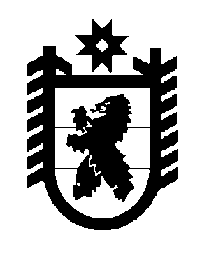 Российская Федерация Республика Карелия    ПРАВИТЕЛЬСТВО РЕСПУБЛИКИ КАРЕЛИЯПОСТАНОВЛЕНИЕот  24 декабря 2018 года № 489-Пг. Петрозаводск Об утверждении Порядка предоставления из бюджета Республики Карелия субсидий юридическим лицам (за исключением субсидий государственным (муниципальным) учреждениям), индивидуальным предпринимателям, 
а также физическим лицам – производителям товаров, работ, услуг 
на компенсацию расходов организациям жилищно-коммунального хозяйства, связанных с ростом цен на уголь и мазутВ соответствии со статьей 78 Бюджетного кодекса Российской Федерации, постановлением Правительства Российской Федерации от 6 сентября 2016 года № 887 «Об общих требованиях к нормативным правовым актам, муниципальным правовым актам, регулирующим предоставление субсидий юридическим лицам (за исключением субсидий государственным (муниципальным) учреждениям), индивидуальным предпринимателям, а также физическим лицам – производителям товаров, работ, услуг» Правительство Республики Карелия п о с т а н о в л я е т:Утвердить прилагаемый Порядок предоставления из бюджета Республики Карелия субсидий юридическим лицам (за исключением субсидий государственным (муниципальным) учреждениям), индивидуальным предпринимателям, а также физическим лицам – производителям товаров, работ, услуг на компенсацию расходов организациям жилищно-коммунального хозяйства, связанных с ростом цен на уголь и мазут.           Глава Республики Карелия                                                                   А.О. ПарфенчиковУтвержденпостановлением Правительства Республики Карелияот  24 декабря 2018 года № 489-ППОРЯДОКпредоставления из бюджета Республики Карелия субсидий  юридическим лицам (за исключением субсидий государственным (муниципальным) учреждениям), индивидуальным предпринимателям, а также физическим   лицам – производителям товаров, работ, услуг на компенсацию расходов организациям жилищно-коммунального хозяйства, связанных с ростом 
цен на уголь и мазут1. Настоящий Порядок устанавливает процедуру и условия предоставления из бюджета Республики Карелия субсидий  юридическим лицам (за исключением субсидий государственным (муниципальным) учреждениям), индивидуальным предпринимателям, а также физическим лицам – производителям товаров, работ, услуг на компенсацию расходов организациям жилищно-коммунального хозяйства, связанных с ростом цен на уголь и мазут (далее – субсидия).2. Целью предоставления субсидии является возмещение затрат организаций жилищно-коммунального хозяйства (далее – организация ЖКХ), связанных с ростом цен на уголь и мазут. 3. Субсидия предоставляется по результатам отбора Министерством строительства, жилищно-коммунального хозяйства и энергетики Республики Карелия, до которого в соответствии с бюджетным законодательством Российской Федерации как до получателя бюджетных средств доведены в установленном порядке лимиты бюджетных обязательств на предоставление субсидии на соответствующий финансовый год и плановый период (далее – главный распорядитель). Порядок отбора устанавливается главным распорядителем с учетом критериев отбора, условий и требований, указанных в настоящем Порядке.4. Предоставление субсидии осуществляется на основании соглашения (договора) о предоставлении субсидии, заключенного между главным распорядителем и организацией ЖКХ, в соответствии с типовой формой, установленной Министерством финансов Республики Карелия (далее – соглашение), предусматривающего согласие организации ЖКХ 
на осуществление проверок главным распорядителем и органом исполнительной власти Республики Карелия, осуществляющим функции органа внутреннего государственного финансового контроля (далее – орган финансового контроля), соблюдения целей, условий и порядка предоставления субсидии.5. Критериями отбора организаций ЖКХ являются:осуществление деятельности по производству, передаче и распределению пара и горячей воды (тепловой энергии) на территории Республики Карелия;наличие разницы между фактическими расходами на приобретение угля и (или) мазута и ценой угля и (или) мазута, предусмотренной в экономически обоснованном тарифе на тепловую энергию организации ЖКХ. 6. Организации ЖКХ должны соответствовать на первое число месяца, предшествующего месяцу, в котором планируется заключение соглашения, следующим требованиям:у организации ЖКХ должна отсутствовать неисполненная обязанность по уплате налогов, сборов, страховых взносов, пеней, штрафов, процентов, подлежащих уплате в соответствии с законодательством Российской Федерации о налогах и сборах;у организации ЖКХ должна отсутствовать просроченная задолженность по возврату в бюджет Республики Карелия субсидий, бюджетных инвестиций, предоставленных в том числе в соответствии с иными нормативными правовыми актами, и иная просроченная задолженность перед бюджетом Республики Карелия;организации ЖКХ – юридические лица не должны находиться в процессе реорганизации, ликвидации, банкротства, а организации ЖКХ – индивидуальные предприниматели не должны прекратить деятельность в качестве таковых;организации ЖКХ – юридические лица не должны являться иностранными юридическими лицами, а также российскими юридическими лицами, в уставном (складочном) капитале которых доля участия иностранных юридических лиц, местом регистрации которых является государство или территория, включенные в утверждаемый Министерством финансов Российской Федерации перечень государств и территорий, предоставляющих льготный налоговый режим налогообложения и (или) не предусматривающих раскрытия и представления информации при проведении финансовых операций (офшорные зоны) в отношении таких юридических лиц, в совокупности превышает 50 процентов;организации ЖКХ не должны получать средства из бюджета Республики Карелия на основании иных нормативных правовых актов или муниципальных правовых актов на цель, указанную в пункте 2 настоящего Порядка;организации ЖКХ должны выплачивать заработную плату работникам не ниже установленной Правительством Республики Карелия величины прожиточного минимума для трудоспособного населения Республики Карелия за квартал, предшествующий дате обращения за предоставлением субсидии.7. Субсидия предоставляется при условии запрета приобретения организациями ЖКХ – юридическими лицами  за счет средств субсидии иностранной валюты, за исключением операций, осуществляемых в соответствии с валютным законодательством Российской Федерации при закупке (поставке) высокотехнологичного импортного оборудования, сырья и комплектующих изделий, а также связанных с достижением целей предоставления средств субсидии иных операций, определенных нормативными правовыми актами, регулирующими порядок предоставления субсидий указанным юридическим лицам.8. Для получения субсидии организации ЖКХ представляют главному распорядителю заявку на предоставление субсидии, составленную в произвольной форме, к которой прилагаются следующие документы:копия приказа о назначении руководителя (для организаций ЖКХ – юридических лиц);заверенная организацией ЖКХ справка, подтверждающая соответствие на первое число месяца, предшествующего месяцу, в котором планируется заключение соглашения, критериям отбора, требованиям и условиям, определенным настоящим Порядком;заверенная организацией ЖКХ справка о состоянии расчетов по налогам, сборам, страховым взносам, пеням, штрафам, процентам, подлежащим уплате в соответствии с законодательством Российской Федерации о налогах и сборах, на первое число месяца, предшествующего месяцу, в котором планируется заключение соглашения;документы, подтверждающие полномочие заявителя действовать от имени организации ЖКХ (в случае если заявка подается иным уполномоченным лицом);справка, подтверждающая расходы на приобретение организацией ЖКХ угля и (или) мазута по ценам, превышающим цены, предусмотренные в экономически обоснованном тарифе на тепловую энергию организации ЖКХ, по форме согласно приложению 1 к настоящему Порядку, к которой прилагаются договоры, заключенные организацией ЖКХ на поставку мазута и (или) угля,  документы, подтверждающие оплату по указанным договорам.9. Главный распорядитель рассматривает документы, указанные в пункте 8 настоящего Порядка, в течение 3 рабочих дней со дня их получения и принимает решение о предоставлении субсидии или об отказе в ее предоставлении, которое оформляется приказом главного распорядителя. Соглашение заключается в течение 3 рабочих дней со дня принятия главным распорядителем решения о предоставлении субсидии.10. Основаниями для отказа в предоставлении субсидии являются:несоответствие документов, представленных организацией ЖКХ, требованиям, определенным пунктом 8 настоящего Порядка, или непредставление (представление не в полном объеме) указанных документов;недостоверность информации, представленной организацией ЖКХ;несоответствие организации ЖКХ критериям отбора, требованиям и условиям, установленным настоящим Порядком;подача организацией ЖКХ документов, указанных в пункте 8 настоящего Порядка, по истечении срока, установленного главным распорядителем для подачи документов, необходимых для участия в отборе.11. Размер субсидии определяется в соответствии с порядком расчета размера субсидии согласно приложению 2 к настоящему Порядку.12. Перечисление субсидии на расчетные или корреспондентские счета, открытые организациям ЖКХ в учреждениях Центрального банка Российской Федерации или кредитных организациях, производится не позднее третьего рабочего дня после принятия главным распорядителем решения о предоставлении субсидии в пределах доведенных до главного распорядителя лимитов бюджетных обязательств.13. Показатели результативности предоставления субсидии, сроки и форма представления организациями ЖКХ отчетности о достижении установленных показателей результативности предоставления субсидии устанавливаются главным распорядителем в соглашении.14. Контроль за соблюдением условий, целей и порядка предоставления субсидии осуществляется главным распорядителем и органом финансового контроля.15. В случае установления фактов нарушения организациями ЖКХ условий, целей и порядка предоставления субсидии средства субсидии, использованные не по целевому назначению, подлежат возврату в доход бюджета Республики Карелия по коду доходов бюджетной классификации, указанному в соглашении, в течение 10 рабочих дней со дня получения требования главного распорядителя или в сроки, установленные в представлении (предписании) органа финансового контроля (в течение 10 дней со дня получения предписания, если срок не указан).16. В случае недостижения организациями ЖКХ показателей результативности предоставления субсидии, установленных в соглашении, средства субсидии, доведенные до организаций ЖКХ в соответствующем квартале, подлежат возврату в доход бюджета Республики Карелия по коду доходов бюджетной классификации, указанному в соглашении, в течение 
10 рабочих дней со дня получения требования главного распорядителя.Приложение 1 к Порядкупредоставления из бюджета Республики Карелия субсидий юридическим лицам (за исключением субсидий государственным (муниципальным) учреждениям), индивидуальным предпринимателям, а также физическим лицам – производителям товаров, работ, услуг на компенсацию расходов организациям жилищно-коммунального хозяйства, связанных с ростом цен на уголь и мазут  Справка, подтверждающая расходы на приобретение организацией ЖКХ угля и (или) мазутаРуководитель юридического лица/индивидуальный предприниматель/физическое лицо                              _________    _______________________                                                        (подпись)     (расшифровка подписи)Главный бухгалтер (при наличии) _________    _______________________                                                        (подпись)     (расшифровка подписи)М. П.«___» ___________ 20___ г.Приложение 2 к Порядкупредоставления из бюджета Республики Карелия субсидий юридическим лицам (за исключением субсидий государственным (муниципальным) учреждениям), индивидуальным предпринимателям, а также физическим лицам – производителям товаров, работ, услуг на компенсацию расходов организациям жилищно-коммунального хозяйства, связанных с ростом цен на уголь и мазут  ПОРЯДОКрасчета размера субсидий юридическим лицам (за исключением субсидий государственным (муниципальным) учреждениям), индивидуальным предпринимателям, а также физическим лицам – производителям товаров, работ, услуг на компенсацию расходов организациям жилищно-коммунального хозяйства, связанных с ростом цен на уголь и мазутРасчет размера субсидий  организациям ЖКХ на компенсацию расходов организациям жилищно-коммунального хозяйства, связанных с ростом цен на уголь и мазут, осуществляется главным распорядителем в следующем порядке:1) фактический размер субсидии i-му получателю субсидии за отчетный месяц периода с января по ноябрь рассчитывается по следующей формуле:S = (А1 – А 0) x V1 + (А2 – А 0) x V2 + … + (Аn – А 0) x Vn,где:S – размер субсидии, руб.;А0 – цена 1 тонны угля (мазута), предусмотренная в экономически обоснованном тарифе на тепловую энергию организации ЖКХ, руб.;А1, А2, Аn – цена 1 тонны угля (мазута), приобретенной и оплаченной организацией ЖКХ, руб.;V1, V2, Vn – объем угля (мазута), приобретенного и оплаченного организацией ЖКХ, тонн;2) в случае если общий объем субсидий, указанных в заявках организаций ЖКХ, в отношении которых главным распорядителем в соответствии с пунктом 9 Порядка принято решение о предоставлении субсидии, превышает лимиты бюджетных обязательств на предоставление субсидии на соответствующий финансовый год и плановый период, размер субсидии, определенный в соответствии с пунктом 1 настоящего расчета, рассчитывается по следующей формуле:Sкорр. = S x k,где:Sкорр. – откорректированный размер субсидии, руб.;S – размер субсидии, определенный в соответствии с пунктом 1 настоящего расчета, руб.;k – коэффициент, рассчитанный по формуле:k = Е1 / Е2,где:Е1 – лимиты бюджетных обязательств на предоставление субсидии на соответствующий финансовый год и плановый период, руб.;Е2 – размер субсидий, указанных в заявках организаций ЖКХ, в отношении которых главным распорядителем в соответствии с пунктом 9 Порядка принято решение о предоставлении субсидии, руб.____________Постав-щик
(полное наимено-вание)Рекви-зиты дого-вора постав-киОбъем поставки по дого-вору, тоннСумма по договору, рублей, без НДСЦена за тонну по договору, рублей, без НДСФактический объем поставкиФактический объем поставкиОплачено по договоруОплачено по договоруОстаток оплаты (задолженность) по договору Остаток оплаты (задолженность) по договору Цена по тарифу  за тонну, рублей, без НДСРазница в цене за тонну между тарифом и фактом поставки, рублейРасчет компенсации расходов, связанных с ростом цены на топливо, рублейПостав-щик
(полное наимено-вание)Рекви-зиты дого-вора постав-киОбъем поставки по дого-вору, тоннСумма по договору, рублей, без НДСЦена за тонну по договору, рублей, без НДСрублей, без НДС тоннрублей, без НДСтоннрублей, без НДСтоннЦена по тарифу  за тонну, рублей, без НДСРазница в цене за тонну между тарифом и фактом поставки, рублейРасчет компенсации расходов, связанных с ростом цены на топливо, рублейИтогоИтого